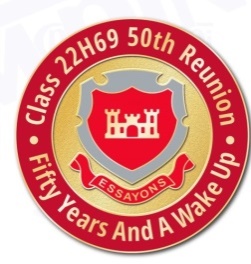 What would you like to do during our reunion?We have some things planned as GROUP activities during our Reunion weekend:Lay a wreath at the Three Soldiers Monument near the Vietnam Memorial Wall.  Friday, 4 Oct 19, early eveningTour Arlington National Cemetery:  (Group Transportation Provided) Orientation at the Visitors Center followed by tram tour of cemetery with stops at Kennedy gravesites, Arlington House –Robert E. Lee Memorial, all day Saturday, 5 Oct 19; including . . .Wreath Laying Ceremony at the Tomb of the Unknown Soldier, Arlington National Cemetery.  Saturday, 5 Oct 19, 1215 hrsReunion Banquet, Cavalier Room at Hotel, Saturday evening, 5 Oct 19, 1800 hrsWe have made arrangements for optional VIP tours through a US Senator’s office that require an advance indication of participation.  Please indicate below your and/or your guest’s interest in any of the following available tours or any other activities of interest.Please cut or copy and paste your response to this questionnaire into an email NLT 21 May 19 to Jim Wilson at: jwwcoach22@gmail.com:  {NOTE:  VIP tours will require a follow up email for required security information }.  (Please indicate the number of participants in the blank for each tour desired.  Each tour requires about a half day, so choose tours that avoid a conflict).  	Friday, 4 October 19_____ White House (Available only on Friday morning)	_____ Pentagon (Available only on Friday afternoon)	_____  US Capitol Building (Choose AM __ PM __)	_____ Sightseeing on your ownYou will receive a visitor’s bag with maps of the DC area, sightseeing guides, and current area events of interest upon check-in for the Reunion.  If we can be of assistance with your individual sightseeing planning or tours, please indicate your needs below:   